Cut these shapes out carefully and make a picture with them. What do you think you will make? A house, a rocket or something else. We can’t wait to see. 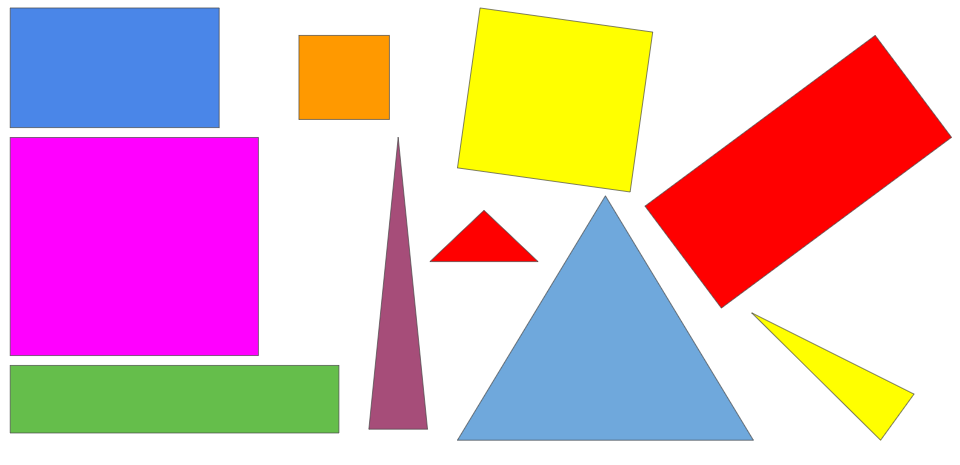 